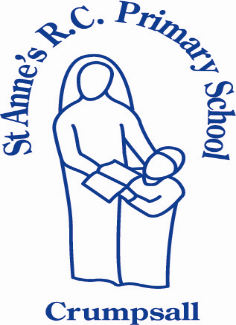 Working, Learning, Caring together in God’s love.Request for withdrawal from an RSE sessionParent/Carer signature:Date:Name of Pupil:                               Year:Title of session:Below please state the reason/s you would like your child to be withdrawn from a particular RSE session. The reason we ask you to provide this information is so that we are better informed as a school to understand parents point of view. We have received your request we will contact you to discuss your request. Thank you for your cooperation and understanding.Reason for withdrawal: